  от 22 апреля 2022 года № 133О внесении изменений в постановление администрации Килемарского муниципального района от 25 марта 2019 года № 115 «Об утверждении реестра государственных и муниципальных услуг администрации МО «Килемарский муниципальный район», реализуемых на базе многофункционального центраВ соответствии с Федеральным законом от 27.07.2010 г. № 210-ФЗ «Об организации предоставления государственных и муниципальных услуг», Постановлением Правительства Российской Федерации от 27.09.2011 № 797 «О взаимодействии между многофункциональными центрами предоставления государственных и муниципальных услуг и федеральными органами исполнительной власти, органами государственных внебюджетных фондов, органами государственной власти субъектов Российской Федерации, органами местного самоуправления» администрация Килемарского муниципального района п о с т а н о в л я е т: 1. Реестр государственных и муниципальных услуг администрации Килемарского муниципального района, реализуемых на базе многофункционального центра, изложить в новой редакции.2. Разместить настоящее постановление на странице администрации Килемарского муниципального района в информационно-телекоммуникационной сети официального интернет-портала Республики Марий Эл. 3. Контроль за исполнением настоящего постановления возложить на заместителя главы администрации, руководителя отдела экономики администрации Килемарского муниципального района Лошакову И.К.  Глава администрации         КилемарскогоМуниципального района                                                             Т.В. ОбуховаПриложение № 1к постановлению администрации Килемарского муниципального районаот 22 апреля  2022 года № 133РЕЕСТРгосударственных и муниципальных услуг администрации Килемарского муниципального района, реализуемых на базе многофункционального центраКИЛЕМАР МУНИЦИПАЛЬНЫЙ РАЙОНЫНАДМИНИСТРАЦИЙАДМИНИСТРАЦИЯКИЛЕМАРСКОГО МУНИЦИПАЛЬНОГО РАЙОНАПУНЧАЛПОСТАНОВЛЕНИЕ№ п/пНаименование услуги, предоставляемой администрацией Килемарского муниципального районаСтруктурное подразделение администрации Килемарского муниципального района, ответственное за оказание муниципальной услуги 1Согласование проведения переустройства и (или) перепланировки помещения в многоквартирном домеОтдел архитектуры, муниципального хозяйства, ГО и ЧС и экологической безопасности2Перевод жилого помещения в нежилое или нежилого помещения в жилое помещениеОтдел архитектуры, муниципального хозяйства, ГО и ЧС и экологической безопасности3Выдача разрешения на строительство, внесение изменений в разрешение на строительство, в том числе в связи с необходимостью продления срока действия разрешения на строительствоОтдел архитектуры, муниципального хозяйства, ГО и ЧС и экологической безопасности4Выдача градостроительного плана земельного участкаОтдел архитектуры, муниципального хозяйства, ГО и ЧС и экологической безопасности5Выдача разрешения на ввод объекта в эксплуатациюОтдел архитектуры, муниципального хозяйства, ГО и ЧС и экологической безопасности6Предоставление социальных выплат на проведение мероприятий по улучшению жилищных условий граждан, молодым семьям и молодым  специалистам,  проживающим  в сельской местностиОтдел архитектуры, муниципального хозяйства, ГО и ЧС и экологической безопасности7Выдача разрешений на установку рекламных конструкцийОтдел архитектуры, муниципального хозяйства, ГО и ЧС и экологической безопасности8Признание молодой семьи участницей мероприятия  по обеспечению жильем молодых семей ведомственной целевой программы «Оказание государственной поддержки гражданам в обеспечении жильем и оплате жилищно-коммунальных услуг» государственной программы Российской Федерации «Обеспечение доступным и комфортным жильем и коммунальными услугами граждан Российской Федерации»Отдел образования и молодежи9Прием заявлений, постановка на учет для зачисления детей в образовательные организации, реализующие основную образовательную программу дошкольного образованияОтдел образования и молодежи10Предоставление субсидий и межбюджетных субсидий в рамках муниципальной поддержки малого и среднего предпринимательстваОтдел экономики11Выдача справок (тематических, социально-правовых, генеалогических) по заявлениям и запросам  юридических и физических лиц,в том числе поступивших из-за рубежаАрхивный отдел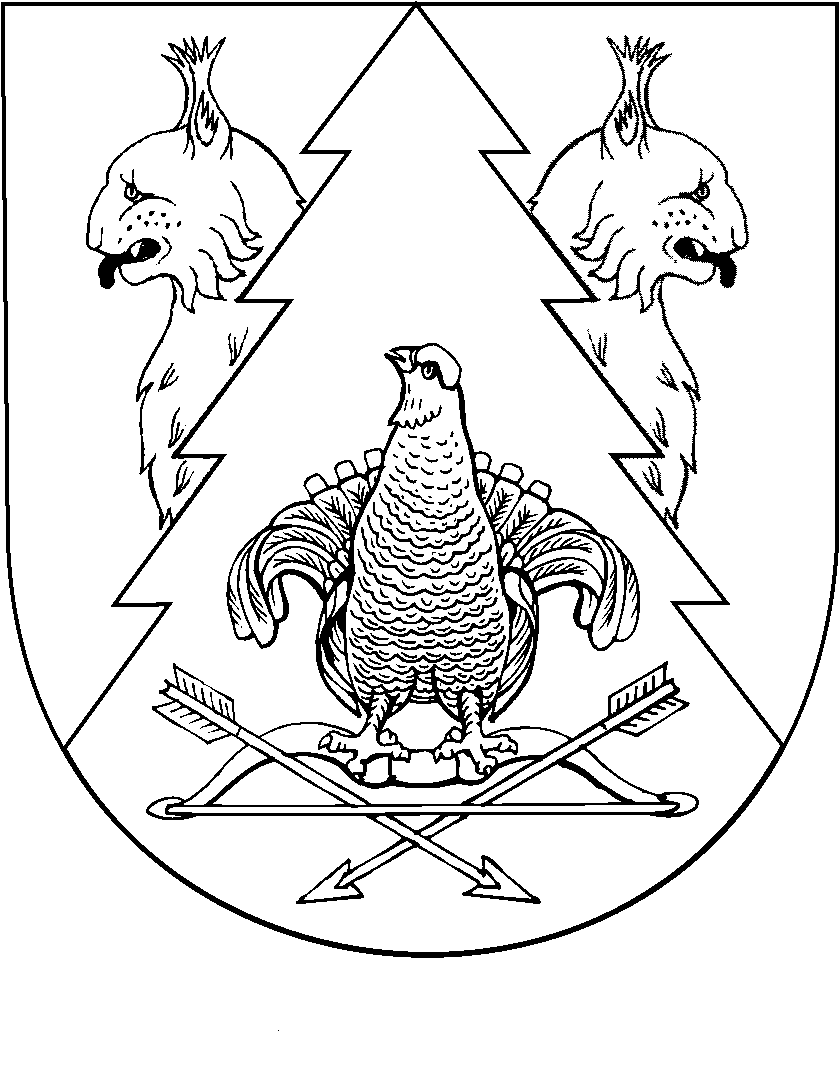 